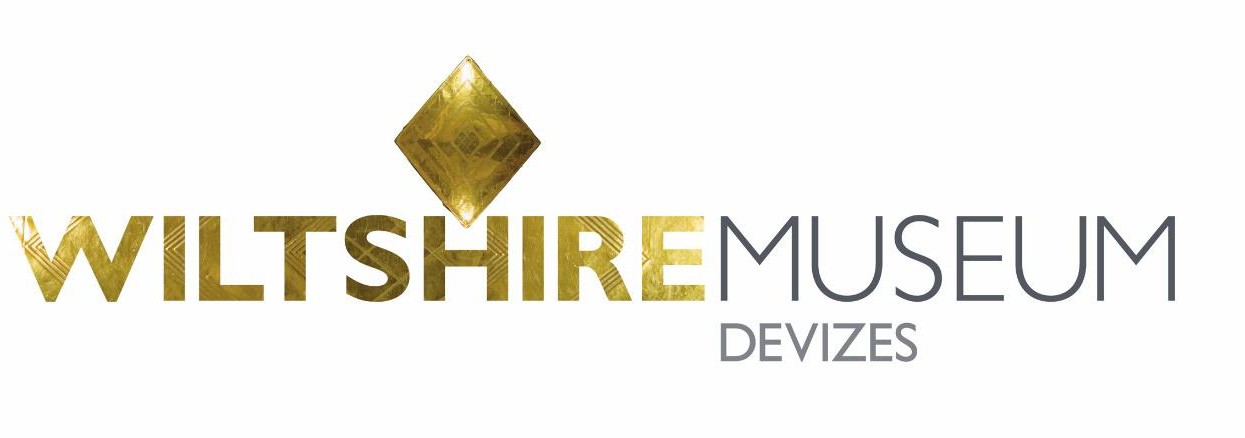 Volunteer Role Description – Exhibition Steward VolunteerWe are equal opportunities employers, which means that we are committed to providing equality of opportunity in employment to all persons.Role TitleExhibition Steward VolunteerPurpose of RoleTo be part of a team of volunteers responsible for enhancing thevisitor experience to Wiltshire Museum during our 2020 summer/autumn exhibitions. Main Activities and tasksTo welcome visitors to the exhibition and direct them around the space To engage with visitors and answer questions about the exhibition and Museum To be vigilant at all times with regard to safety and security with the collection and visitorsTo ensure the exhibition space remains clean and tidy To assist with the flow of visitors and support the front desk during particularly busy periodsTo undertake visitor surveys on behalf of the MuseumTo understand and comply with the fire evacuation procedureSkills neededAn interest in Wiltshire Museum and our exhibition programmeA willingness to learn about the contents of the exhibition and the Museum’s collections Enjoy working with the publicGood communication skillsPolite and approachableReliableTrainingTraining will include:Tour of the MuseumInduction including health and safetyBriefings and training on exhibition subject Visitor services and audience survey trainingOngoing support from the staff teamTime commitmentA regular weekly or fortnightly shift of 1 hour and 45 minutes (or a double shift of 3 hours and 30 minutes). This role will involve a trial period of 1 month to ensure that it is the right role for you. 